Як працювати з програмою fastStone?Відкрити програму, знайти папку де зберігаються малюнки, фото, які потребують конвертації.  (1)                                     (2)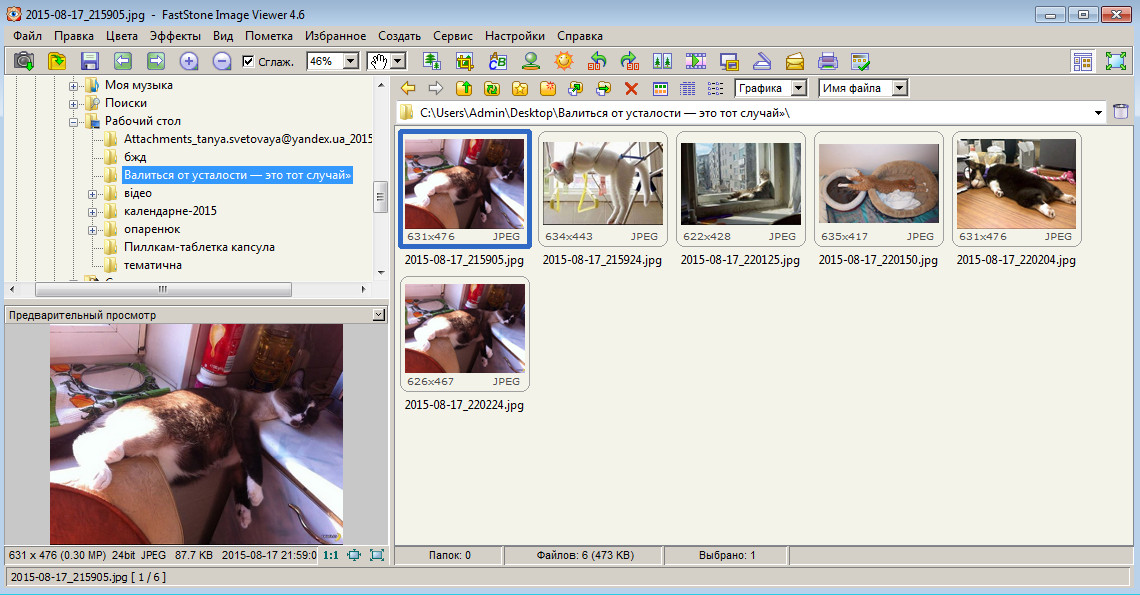 Вибрати потрібний малюнок (2) клікнувши по ньому лівою кнопкою.Наступна дія – виберіть кнопку  ИЗМЕНИТЬ РАЗМЕР (3) , у новому вікні виберіть потрібний розмір (4) ,підбираєте методом проб.                    3                               4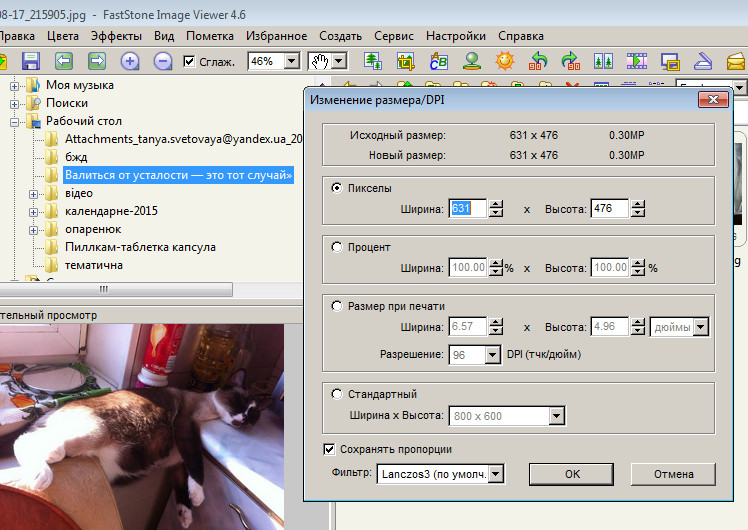 Клікніть по сусідньому малюнку  (5), відкривається нове вікно (6),  збережіть зміни у відповідну папку. 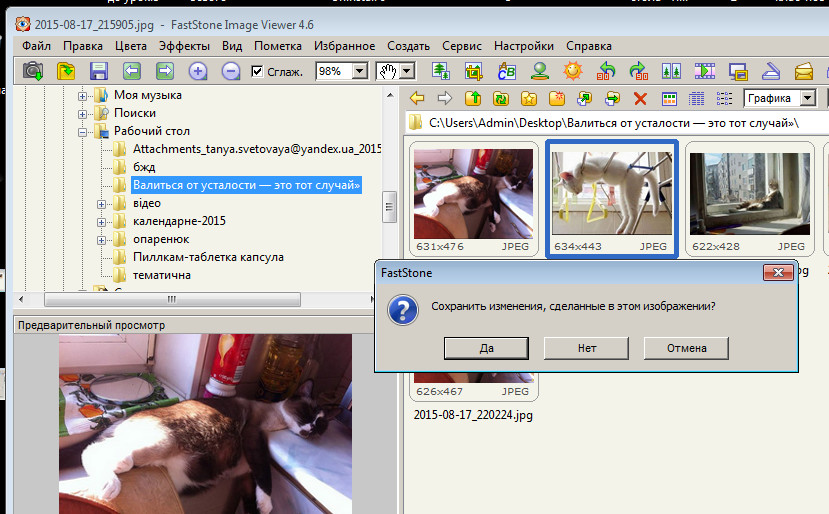 Перевірте якість отриманого зображення, при потребі проведіть ще раз дані дії, змінюючи  параметри зображення.